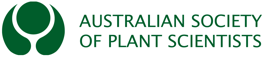 2018 Annual General Meeting of Australian Society of Plant ScientistsMinutesASPS Minutes and ActionsDATE:Wed 26th September 2018TIME:12.55-1.55 VENUE:Room C2.2, Sydney International Convention CentrePRESENT:Sergey Shabala (SS, President), Matthew Gilliham (MG, Secretary), John Evans (Public Officer), Kathleen Soole (Future President); Janet Wheeler (Communications), Kamal Uddin (Student), Rana Munns (Plants in Action), Kim Johnson (Development + next meeting organiser), Mike Haydon (Mol Biol), Chris Cazzonelli (Phytogen), Beth Loveys (Education), Megan Shelden (Cell); Tracey Cuin (Whole Plants); Georgia Koerber (Phytogen); …. TBDAPOLOGIES:Rosemary White (RW, Treasurer), Brett Williams, Rebecca Ford, Tom Roberts, Alex Johnson, Matt Tucker, No.ItemCommentsActionsTimeframe1.Welcome and Apologies (SS/MG)2.Confirm minutes 
from 2017 (SS)SEE POSTED MINUTES3.Presidents Report (SS)REPORT TABLED4. Treasurers Report (SS)Audit completed. Report tabled. 5.Website, Comms, Outreach (CC/GK)Gonzalo Estavillo is stepping down from his role as chair of the Comms committee. Georgia has become the new co-editor of Phytogen.  Chris, Georgia and Janet intend to re design our monthly newsletter. New Volunteers to engage with committee, facebook and twitter wanted.Series of 60th Anniversary posts given this year for Phytogen. More content welcome.Workshop on social media at next meeting?New website volunteers wanted.6. Future ASPS/COMBIO Meetings (SS/KJ)La Trobe (ASPS) – 2019Melbourne (COMBIO) 2020 - 29th September – 2nd OctoberProposal to mentioned (ASPS) – 2021 COMBIO 2022 – ?Canberra?ASPS 2023 - ?7.Plants in Action (RM)Presentation to be made. Call for new Co-Editor in Chief to be mentored by Rana MunnsBeing translated into HindiDOIs being given to chapters so can be cited.Several chapters need update.Growth and Development chapters 7-10. Chapter 7: Cell growth and plant development. Mostly complete (except for reproduction). Chapter 8: Physical signals for plant developmentChapter 9: Chemical signals i.e. hormonesChapter 10: Cell differentiation and gene expressionEnvironmental chapters 13-20:ATMOSPHERIC CO2 (Ch 13) DROUGHT STRESS (Ch 15)PLANT NUTRITION (Ch 16) SALINITY (Ch 17) FIRE (Ch 19)HERBICIDE RESISTANCE and OXIDATIVE STRESS (Ch 20) 8.Discussion of nomination of new officers (SS)Presentation to be made.9. Members (Life/Corresponding)(SS)Nomination of life and corresponding members10.FPB Editor (SS)Report to be tabled11. A.O.B.